Câmara Municipal de Guarujá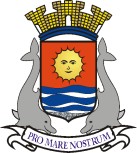 ESTADO DE SÃO PAULOMATÉRIA: Projeto de Lei 72/2020, do vereador Fernando Martins dos Santos (Peitola), que dispõe sobre a política municipal de sanitização de ambientes no âmbito do município de Guarujá, para evitar a transmissão de doenças infectocontagiosas, como o coronavírus - COVID-19.DATA: 11/08/2020OBJETIVO:  Todos os detalhes acerca da matéria estão presentes no link:https://consulta.siscam.com.br/camaraguaruja/arquivo?Id=48894RESULTADO: APROVADO POR 11 VOTOS TIPO DE VOTAÇÃO: NOMINAL A FAVOR – Antonio Fidalgo Salgado Neto, Edmar Lima dos Santos, Fernando Martins dos Santos , Luciano de Moraes Rocha, Joel Agostinho de Jesus, José Francinaldo Ferreira de Vasconcelos, José Nilton Lima de Oliveira, Wanderley Maduro dos Reis, Walter dos Santos, Mauro Teixeira, Raphael Vitiello Silva.CONTRA – NinguémNÃO VOTARAM – Andressa Sales Strambeck da Costa,  Manoel Francisco dos Santos Filho, Marcos Pereira Azevedo e Edilson Dias*, que presidia a sessão.* O presidente da Câmara Municipal só vota em casos de empate nas deliberações.